
               Складывание Гергиевской ленты                       Бант-цветок канзашиЕсли хочется завязать ленту не в бант, а в более оригинальную форму, хорошим вариантом станет цветок или звезда. Для создания используется техника канзаши. Для изготовления красивого цветка понадобятся следующие материалы:лента длиной 100 см;основа из фетра (круглая форма диаметром 6 см);декор для середины (бисер, бусины);застежка для броши;ножницы;клеевой пистолет;пинцет;свеча.Пошаговое создание:От ленты отрезать 5 кусочков длиной 11 см каждый.Из них сформировать петельки, напоминающие лепестки.Фиксация кончиков осуществляется с помощью свечки: нужно зажать их пинцетом, а затем подержать несколько секунд над пламенем свечи. Кончики должны быть идеально ровными.Все лепестки склеиваются между собой, получается красивый цветок.Отрезается часть ленты длиной 10–15 см, из нее формируются кончики цветка.Внутренняя часть бантика оклеивается фетром, на который крепится застежка для броши.На внешнюю сторону приклеивается декор.Если нет клеевого пистолета, его можно заменить обычными нитками и иголкой.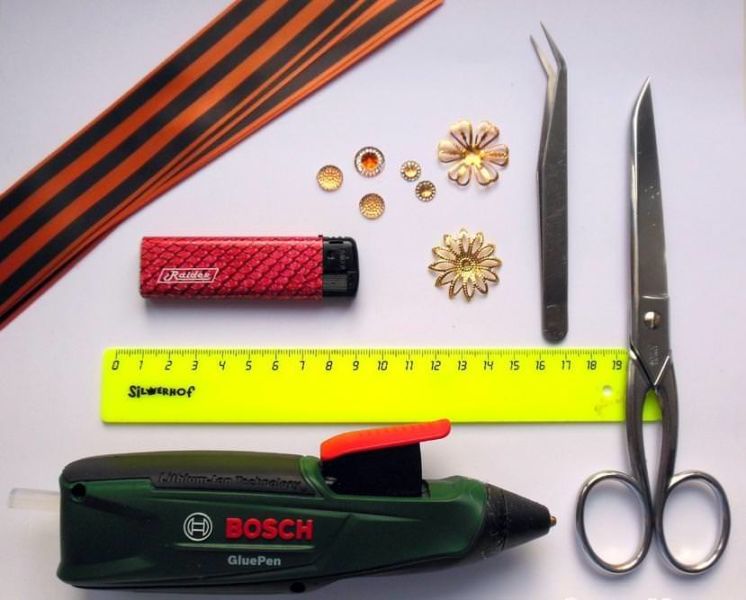 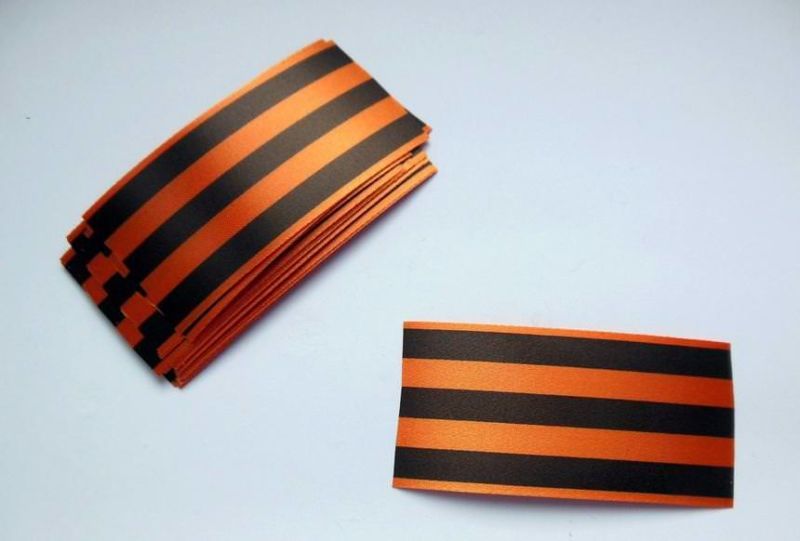 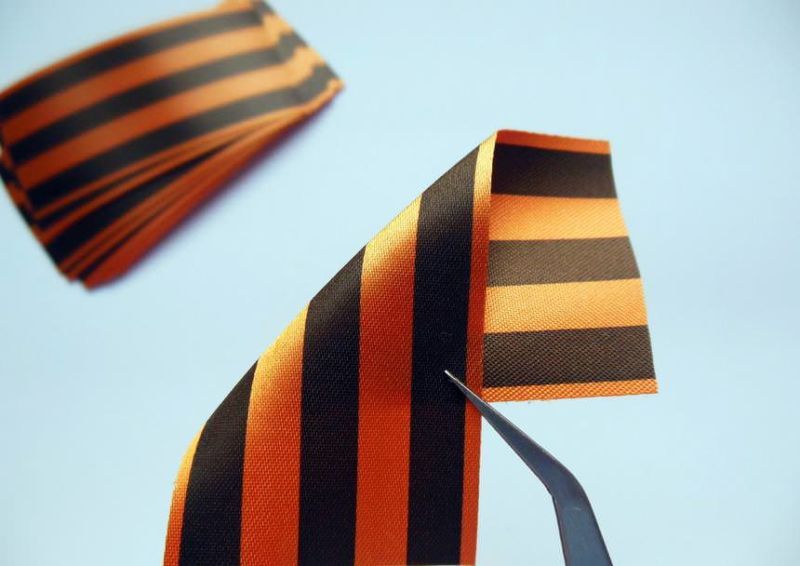 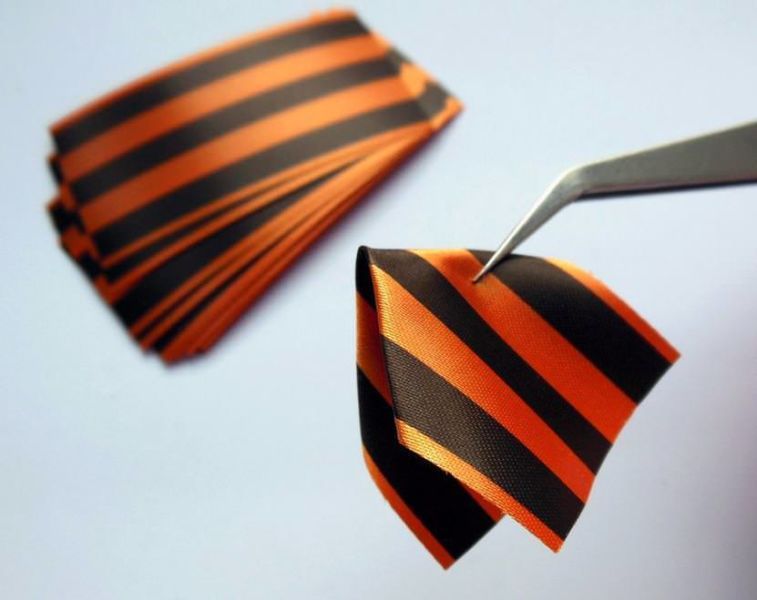 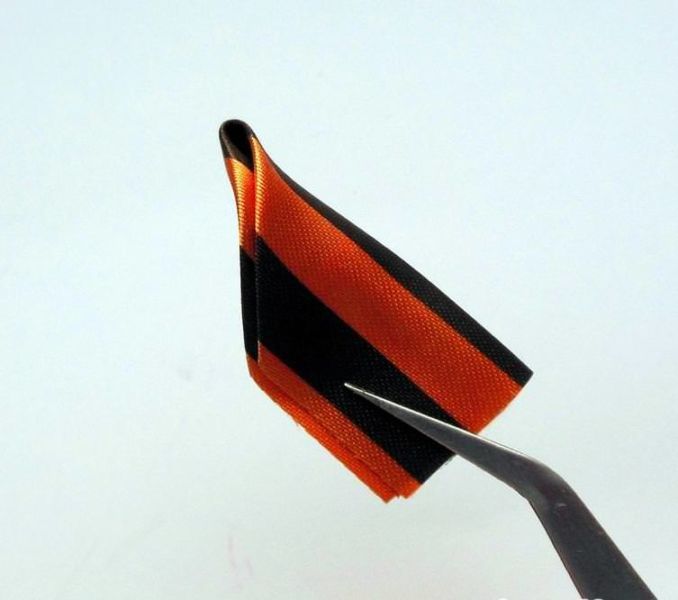 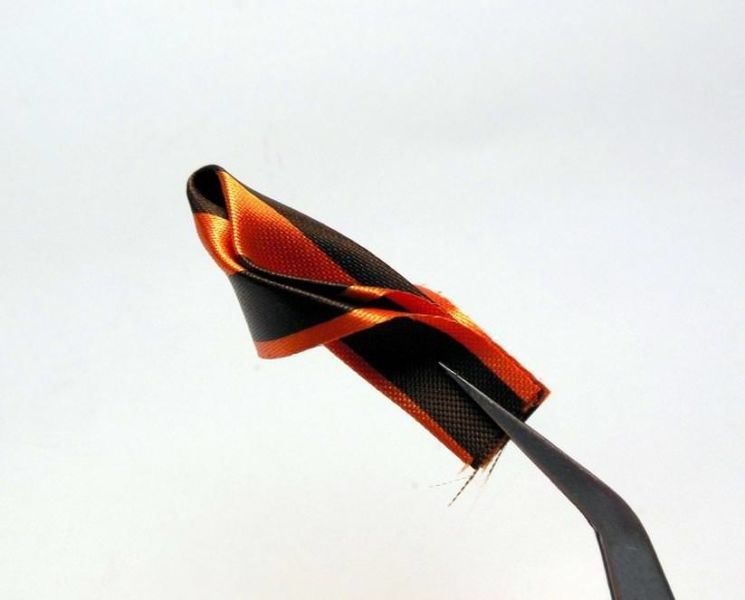 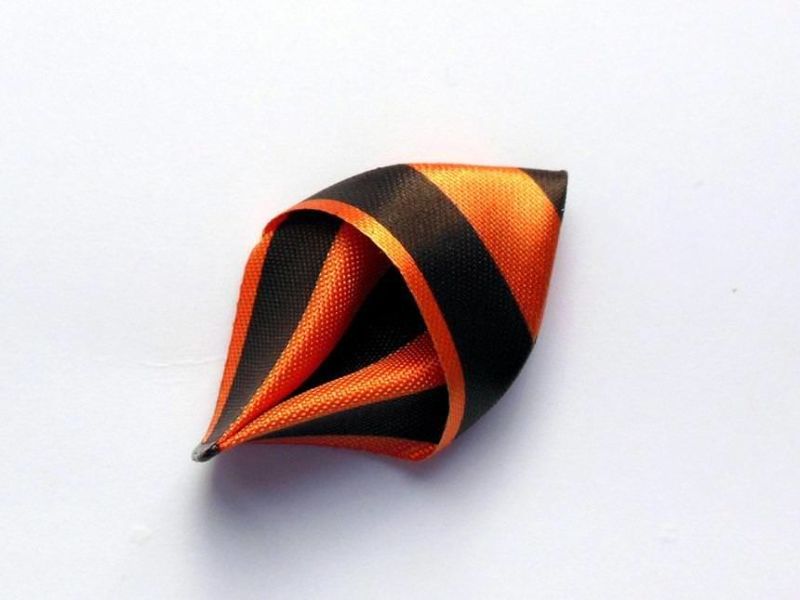 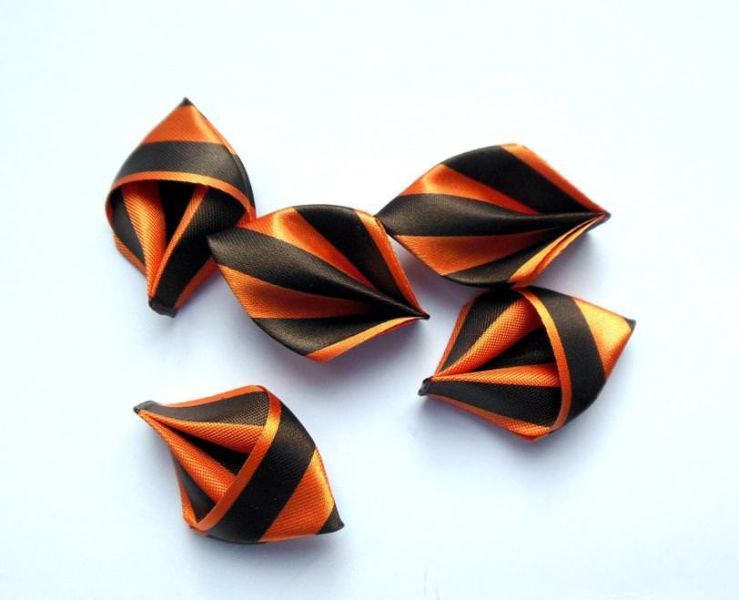 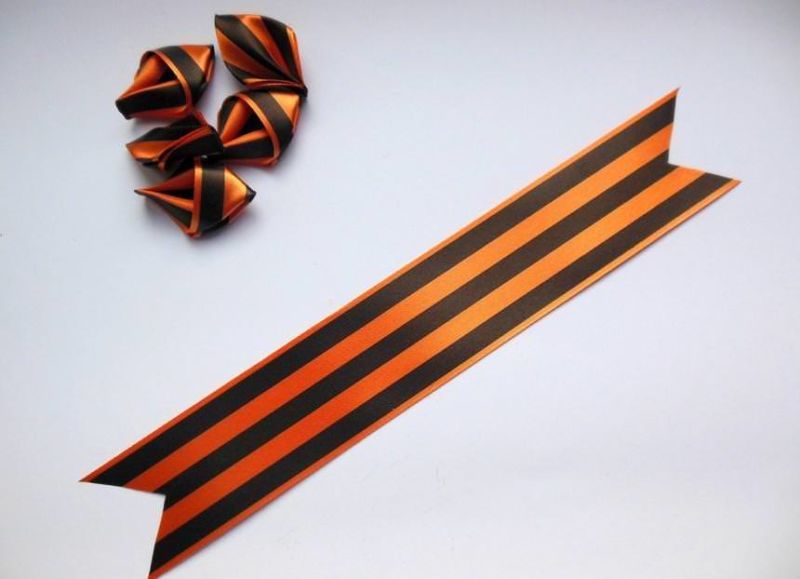 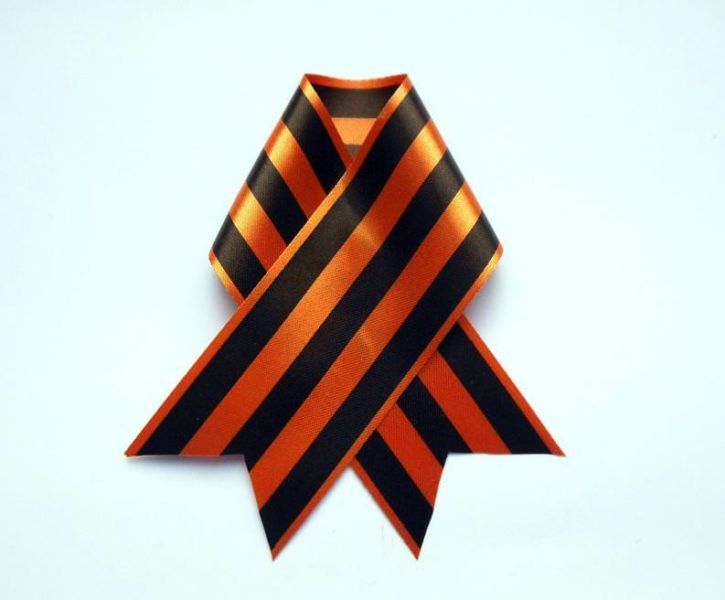 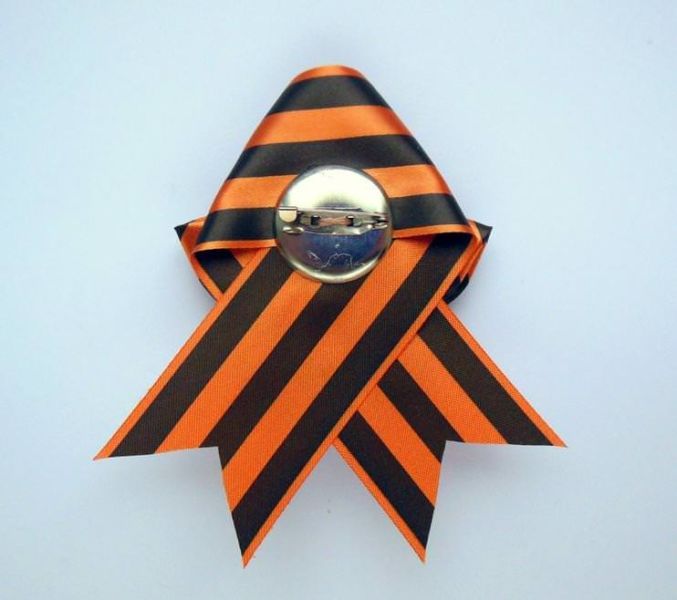 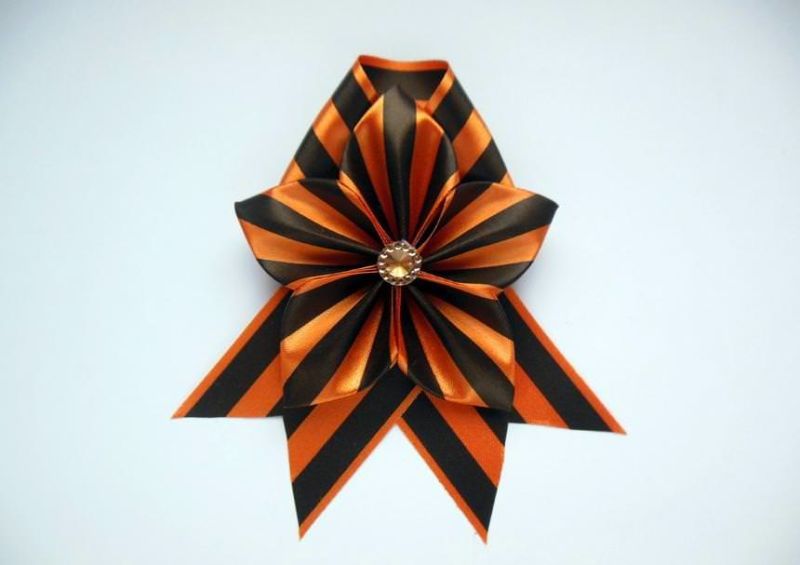 Дорогие девчонки – убедительно прошу вас в свободное от занятий время попробовать сделать такую замечательную брошь.Фото полученных работ прошу прислать ко мне на страничку в контакте.       Удачи вам !